ПРОЕКТМуниципальное образование Кондинский районХанты-Мансийского автономного округа - ЮгрыАДМИНИСТРАЦИЯ КОНДИНСКОГО РАЙОНАПОСТАНОВЛЕНИЕРуководствуясь статьей 179 Бюджетного кодекса Российской                  Федерации, Федеральным законом от 30 декабря 2020 года № 489-ФЗ «О молодежной политике в Российской Федерации», законом Ханты-Мансийского АО - Югры от 30 апреля 2011 года № 27-оз «О реализации государственной молодежной политики в Ханты-Мансийском автономном округе – Югре», постановлением Правительства Ханты-Мансийского автономного округа - Югры от 05 октября 2018 года № 338-п «О государственной программе Ханты-Мансийского автономного округа - Югры «Развитие образования», решением Думы Кондинского района от 12 декабря 2019 года № 585 «О бюджете муниципального образования Кондинский район на 2020 год и на плановый период 2021 и 2022 годов», постановлениями администрации Кондинского района от 29 декабря 2016 года № 1992 «Об утверждении порядка предоставления субсидий из бюджета муниципального образования Кондинский район на оказание услуг в сфере молодежной политики немуниципальными организациями, в том числе социально ориентированными некоммерческими организациями», от 22 августа 2018 года № 1690 «О модельной муниципальной программе Кондинского района, порядке принятия решения о разработке муниципальных программ Кондинского района, их формирования, утверждения и реализации», администрация Кондинского района постановляет:1. Внести в постановление администрации Кондинского района                              от 30 октября 2018 года № 2141 «О муниципальной программе «Молодежь Кондинского района на 2019-2025 годы и на период до 2030 года» следующие изменения:В приложении 1 к постановлению:1.1. Строку «Параметры финансового обеспечения муниципальной программы» Паспорта муниципальной программы изложить в следующей редакции: «».1.2. Добавить в Паспорт муниципальной программы строку «Объем налоговых расходов Кондинского района»:«».1.3. Исключить из муниципальной программы Раздел I «О стимулировании инвестиционной деятельности, развитие конкуренции и немуниципального сектора экономики». 1.4. В Разделе II «Механизм реализации муниципальной программы» муниципальной программы исключить слова «Раздел II» и изложить в новой редакции (приложение 1).1.5. Исключить из муниципальной программы Таблицу 5 «Перечень возможных рисков при реализации муниципальной программы и мер по их преодолению».1.6. Таблицы 1, 2, 3, 4 изложить в новой редакции (приложение 2).2. Обнародовать постановление в соответствии с решением Думы Кондинского района от 27 февраля 2017 года № 215 «Об утверждении Порядка опубликования (обнародования) муниципальных правовых актов и другой официальной информации органов местного самоуправления муниципального образования Кондинский район» и разместить на официальном сайте органов местного самоуправления Кондинского района Ханты-Мансийского автономного округа - Югры.3. Постановление вступает в силу после его обнародования.Приложение 1к постановлению администрации районаот «___» _____ 2021 г. № ____Механизм реализации муниципальной программы1.1. Взаимодействие ответственного исполнителя и соисполнителей. Исполнителем муниципальной программы является отдел молодежной политики администрации Кондинского района (далее - Исполнитель), который несет ответственность за решение задач путем реализации муниципальной программы и достижение утвержденных значений целевых показателей, ответственность за реализацию, конечные результаты, целевое и эффективное использование полученных на выполнение муниципальной программы финансовых средств.1.2. Мероприятия муниципальной программы осуществляются за счет:1.2.1. Выплаты субсидий муниципальному автономному учреждению «Районный центр молодежных инициатив «Ориентир» на реализацию работы с детьми и молодежью (целевой показатель 1), на реализацию регионального проекта «Социальная активность» (целевые показатели 2, 3, 4). Данные субсидии оформлены в соответствии с утвержденными базовыми нормативами затрат на оказание муниципальных услуг (выполнение работ) в муниципальном автономном учреждении «Районный центр молодежных инициатив «Ориентир» и корректирующими коэффициентами, ежегодно утвержденным муниципальным заданием муниципального автономного учреждения «Районный центр молодежных инициатив «Ориентир».1.2.2. Предоставления субсидий из бюджета муниципального образования Кондинский район на оказание услуг в сфере молодежной политики немуниципальными организациями, в том числе социально ориентированными некоммерческими организациями для поддержки социально ориентированных некоммерческих организаций (целевые показатели 5, 6).Данные субсидии оформлены в соответствии с утвержденным Порядком предоставления субсидий из бюджета муниципального образования Кондинский район на оказание услуг в сфере молодежной политики немуниципальными организациями, в том числе социально ориентированными некоммерческими организациями для поддержки социально ориентированных некоммерческих организаций.1.3. Технология бережливого производства (ЛИН-технология) внедряется и осуществляется в части сокращения расходов на приобретение бумаги листовой для офисной техники в связи с автоматизацией рабочего места специалиста и организацией работы в Системе электронного документооборота «ДЕЛО». В общем объем затрат на приобретение бумаги за год, в сравнении с предыдущими годами, увеличивается за счет приобретения специализированной фотобумаги для печати грамот, сертификатов и дипломов на районные молодежные мероприятия.1.4. Принципы проектного управления. В рамках программных методов проектного управления в муниципальной программе осуществляется реализация регионального проекта «Социальная активность» (вовлечение граждан в добровольческую деятельность) портфеля проектов «Образование» (постановление Правительства Ханты-Мансийского автономного округа - Югры от 05 октября 2018 года № 338-п «О государственной программе Ханты-Мансийского автономного округа - Югры «Развитие образования»).1.5. Инициативное бюджетирование в муниципальной программе не предусмотрено.Приложение 2к постановлению администрации районаот «___» _____ 2021 г. № ____Таблица 1Целевые показатели муниципальной программы<1> Федеральный закон от 30 декабря 2020 года № 489-ФЗ «О молодежной политике в Российской Федерации».Постановление Правительства Ханты-Мансийского автономного округа - Югры от 05 октября 2018 года № 338-п «О государственной программе Ханты-Мансийского автономного округа - Югры «Развитие образования».Доля молодежи в возрасте от 14 до 35 лет, задействованной в мероприятиях общественных объединений (%), рассчитывается по формуле:ДО / ДМ * 100%, где: ДО - количество молодежи в возрасте от 14 до 30 лет, задействованной в мероприятиях общественных объединений (графа 8 раздела 4 формы ФСН 1-Молодежь); ДМ - общая численность молодежи Кондинского района в возрасте от 14 до 30 лет (демография).<2> Указ Президента Российской Федерации от 07 мая 2018 года № 204 «О национальных целях и стратегических задачах развития Российской Федерации на период до 2024 года», постановление Правительства Ханты-Мансийского автономного округа - Югры от 05 октября 2018 года № 338-п «О государственной программе Ханты-Мансийского автономного округа - Югры «Развитие образования», Портфель проектов «Образование» (шифр портфеля проектов ПП027-04 от «21» августа 2018 г.), Региональный проект «Социальная активность» (шифр проекта 058-П00 от «13» ноября 2018 г.); закон Ханты-Мансийского АО - Югры от 30 апреля 2011 г. № 27-оз «О реализации государственной молодежной политики вХанты-Мансийском автономном округе – Югре».Общая численность граждан, вовлеченных центрами (сообществами, объединениями) поддержки добровольчества (волонтерства) на базе образовательных организаций, некоммерческих организаций, государственных и муниципальных учреждений, в добровольческую (волонтерскую) деятельность в Кондинском районе, млн человек. 𝐹вол = 𝑋стат69−4 ,где:F вол - численность граждан, вовлеченных центрами (сообществами, объединениями) поддержки добровольчества (волонтерства) на базе образовательных организаций, некоммерческих организаций, государственных и муниципальных учреждений в добровольческую (волонтерскую) деятельность, млн человек;𝑋стат 69 − 4 - значение столбца 4 строки 69 таблицы Раздела 7 Статистики по молодежной политике, млн человек.<3> Указ Президента Российской Федерации от 07 мая 2018 года № 204 «О национальных целях и стратегических задачах развития Российской Федерации на период до 2024 года», постановление Правительства Ханты-Мансийского автономного округа - Югры от 05 октября 2018 года № 338-п «О государственной программе Ханты-Мансийского автономного округа - Югры «Развитие образования», Портфель проектов «Образование» (шифр портфеля проектов ПП027-04 от «21» августа 2018 г.), Региональный проект «Социальная активность» (шифр проекта 058-П00 от «13» ноября 2018 г.);Закон Ханты-Мансийского АО - Югры от 30 апреля 2011 г. N 27-оз "О реализации государственной молодежной политики вХанты-Мансийском автономном округе - Югре".Доля молодежи, задействованной в мероприятиях по вовлечению в творческую деятельность, от общего числа молодежи в Кондинском районе, %.Fтвор=Fтвор - доля молодежи, задействованной в мероприятиях по вовлечению в творческую деятельность, от общего числа молодежи в Кондинском районе; Х твор- численность молодежи по Кондинскому району, задействованной в мероприятиях по вовлечению в творческую деятельность, таких как конкурсы, смотры, фестивали, форумы по развитию творческих навыков;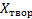 Х общее - численность молодежи в Кондинском районе (ведомственная статистика).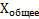 <4> Указ Президента Российской Федерации от 07 мая 2018 года № 204 «О национальных целях и стратегических задачах развития Российской Федерации на период до 2024 года», постановление Правительства Ханты-Мансийского автономного округа - Югры от 05 октября 2018 года № 338-п «О государственной программе Ханты-Мансийского автономного округа - Югры «Развитие образования», Портфель проектов «Образование» (шифр портфеля проектов ПП027-04 от «21» августа 2018 г.), Региональный проект «Социальная активность» (шифр проекта 058-П00 от «13» ноября 2018 г.).Доля студентов, вовлеченных в клубное студенческое движение, от общего числа студентов в Кондинском районе,, где: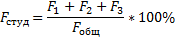 Fстуд - доля студентов, вовлеченных в клубное студенческое движение, от общего числа студентов субъекта;F1 - количество студентов по Кондинскому району, состоящих и принимающих участие в мероприятиях Национальной лиги студенческих клубов;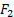 F2 - количество студентов, посетивших площадки дискуссионного студенческого клуба «Диалог на равных»; F3 - количество пользователей, из числа студентов, зарегистрированных в мобильном приложении OnRussia,;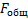 Fобщ - общее количество студентов субъекта (ведомственная статистика, отчеты образовательных организаций).<5> Сведения Федеральной службы государственной статистики. Доля граждан, получивших услуги в негосударственных, в том числе некоммерческих, организациях, в общем числе граждан, получивших услуги в сфере молодежной политики характеризует  обеспеченность населения услугами, предоставляемыми негосударственными организациями в сфере молодежной политики.Расчет показателя произведен по формуле: Кн / Ко * 100%, где:Кн - количество граждан Кондинского района получающих услуги в негосударственных организациях (коммерческих, некоммерческих);Ко - общее число граждан, получающих услуги в сфере молодежной политики.<6> Доля средств бюджета, выделяемых немуниципальным организациям на предоставление (выполнение) услуг (работ) в сфере молодежной политики в общем объеме средств, предусмотренных  на реализацию таких услуг (работ) (%), характеризует финансовое обеспечение предоставления услуг в сфере молодежной политики негосударственными организациями.Рассчитывается по формуле: БНМ / БРМ * 100, где: БНМ - средства бюджета, запланированные на предоставление услуг в сфере молодежной политики негосударственным организациям (коммерческим, некоммерческим); БРМ - средства бюджета, выделяемые на выполнение услуг (работ), потенциально возможных к передаче.Таблица 2Распределение финансовых ресурсов муниципальной программы*- указывается при наличии подпрограмм;** - строки включаются в таблицу 2 при наличии данных;*** - строки включаются в таблицу 2 при наличии данных.Таблица 3Мероприятия, реализуемые на принципах проектного управления, направленные, в том числе на исполнение национальных, федеральных (программ) Российской Федерации, региональных проектов Ханты-Мансийского автономного округа - ЮгрыТаблица 4 Сводные показатели муниципальных заданийот __ февраля 2021 года№ ____пгт. МеждуреченскийО внесении изменений в постановление администрации Кондинского района от 30 октября 2018 года № 2141 «О муниципальной программе «Молодежь Кондинского района на 2019-2025 годы и на период до 2030 года»Параметры финансового обеспечения муниципальной программыОбщий объем финансирования муниципальной программы составляет 181 994,2 тыс. рублей, в том числе:2019 год – 18 307,6 тыс. рублей;2020 год – 16 099,3 тыс. рублей;2021 год – 17 550,9 тыс. рублей;2022 год – 13 115,5 тыс. рублей;2023 год – 13 037,7 тыс. рублей;2024 год – 13 037,7 тыс. рублей;2025 год – 13 037,7 тыс. рублей;2026-2030 годы – 65 188,5 тыс. рублейОбъем налоговых расходов Кондинского районаОбщий объем налоговых расходов Кондинского района» муниципальной программы составляет 0,00 тыс. рублей2019 год – 0,00 тыс. рублей;2020 год – 0,00 тыс. рублей;2021 год – 0,00 тыс. рублей;2022 год – 0,00 тыс. рублей;2023 год – 0,00 тыс. рублей;2024 год – 0,00 тыс. рублей;2025 год – 0,00 тыс. рублей;2026-2030 годы – 0,00 тыс. рублей.Глава районаА.В. Дубовик№ п/пНаименование целевых показателейБазовый показатель на начало реализации муниципальной программыЗначения показателя по годамЗначения показателя по годамЗначения показателя по годамЗначения показателя по годамЗначения показателя по годамЗначения показателя по годамЗначения показателя по годамЗначения показателя по годамЦелевое значение показателя на момент окончания реализации муниципальной программы№ п/пНаименование целевых показателейБазовый показатель на начало реализации муниципальной программы2019год2020год2021год2022год2023год2024год2025год2026 - 2030годыЦелевое значение показателя на момент окончания реализации муниципальной программы123456789101112Цель муниципальной программы: Повышение эффективности реализации молодежной политики в интересах инновационного социально ориентированного развития Кондинского районаЦель муниципальной программы: Повышение эффективности реализации молодежной политики в интересах инновационного социально ориентированного развития Кондинского районаЦель муниципальной программы: Повышение эффективности реализации молодежной политики в интересах инновационного социально ориентированного развития Кондинского районаЦель муниципальной программы: Повышение эффективности реализации молодежной политики в интересах инновационного социально ориентированного развития Кондинского районаЦель муниципальной программы: Повышение эффективности реализации молодежной политики в интересах инновационного социально ориентированного развития Кондинского районаЦель муниципальной программы: Повышение эффективности реализации молодежной политики в интересах инновационного социально ориентированного развития Кондинского районаЦель муниципальной программы: Повышение эффективности реализации молодежной политики в интересах инновационного социально ориентированного развития Кондинского районаЦель муниципальной программы: Повышение эффективности реализации молодежной политики в интересах инновационного социально ориентированного развития Кондинского районаЦель муниципальной программы: Повышение эффективности реализации молодежной политики в интересах инновационного социально ориентированного развития Кондинского районаЦель муниципальной программы: Повышение эффективности реализации молодежной политики в интересах инновационного социально ориентированного развития Кондинского районаЦель муниципальной программы: Повышение эффективности реализации молодежной политики в интересах инновационного социально ориентированного развития Кондинского районаЦель муниципальной программы: Повышение эффективности реализации молодежной политики в интересах инновационного социально ориентированного развития Кондинского районаЗадача. Создание эффективной системы социализации и самореализации молодежи через организацию и проведение мероприятий творческой и инновационной направленности, гражданско-военно-патриотического воспитания, временной трудовой занятости и профориентации, развития добровольческих практикЗадача. Создание эффективной системы социализации и самореализации молодежи через организацию и проведение мероприятий творческой и инновационной направленности, гражданско-военно-патриотического воспитания, временной трудовой занятости и профориентации, развития добровольческих практикЗадача. Создание эффективной системы социализации и самореализации молодежи через организацию и проведение мероприятий творческой и инновационной направленности, гражданско-военно-патриотического воспитания, временной трудовой занятости и профориентации, развития добровольческих практикЗадача. Создание эффективной системы социализации и самореализации молодежи через организацию и проведение мероприятий творческой и инновационной направленности, гражданско-военно-патриотического воспитания, временной трудовой занятости и профориентации, развития добровольческих практикЗадача. Создание эффективной системы социализации и самореализации молодежи через организацию и проведение мероприятий творческой и инновационной направленности, гражданско-военно-патриотического воспитания, временной трудовой занятости и профориентации, развития добровольческих практикЗадача. Создание эффективной системы социализации и самореализации молодежи через организацию и проведение мероприятий творческой и инновационной направленности, гражданско-военно-патриотического воспитания, временной трудовой занятости и профориентации, развития добровольческих практикЗадача. Создание эффективной системы социализации и самореализации молодежи через организацию и проведение мероприятий творческой и инновационной направленности, гражданско-военно-патриотического воспитания, временной трудовой занятости и профориентации, развития добровольческих практикЗадача. Создание эффективной системы социализации и самореализации молодежи через организацию и проведение мероприятий творческой и инновационной направленности, гражданско-военно-патриотического воспитания, временной трудовой занятости и профориентации, развития добровольческих практикЗадача. Создание эффективной системы социализации и самореализации молодежи через организацию и проведение мероприятий творческой и инновационной направленности, гражданско-военно-патриотического воспитания, временной трудовой занятости и профориентации, развития добровольческих практикЗадача. Создание эффективной системы социализации и самореализации молодежи через организацию и проведение мероприятий творческой и инновационной направленности, гражданско-военно-патриотического воспитания, временной трудовой занятости и профориентации, развития добровольческих практикЗадача. Создание эффективной системы социализации и самореализации молодежи через организацию и проведение мероприятий творческой и инновационной направленности, гражданско-военно-патриотического воспитания, временной трудовой занятости и профориентации, развития добровольческих практикЗадача. Создание эффективной системы социализации и самореализации молодежи через организацию и проведение мероприятий творческой и инновационной направленности, гражданско-военно-патриотического воспитания, временной трудовой занятости и профориентации, развития добровольческих практик1.Доля молодежи в возрасте от 14 до 35 лет, задействованной в мероприятиях общественных объединений, % <1>18,718,818,818,818,918,918,9191919%2.Общая численность граждан, вовлеченных центрами (сообществами, объединениями) поддержки добровольчества (волонтерства)                  на базе образовательных организаций, некоммерческих организаций, государственных и муниципальных учреждений, в добровольческую (волонтерскую) деятельность в Кондинском районе, млн человек <2>0,00080,0008860,0009420,0009970,0010520,0010860,0011520,00115200,0011520,0011523.Доля молодежи, задействованной в мероприятиях по вовлечению в творческую деятельность, от общего числа молодежи                        в Кондинском районе, % <3>8,530 33 36 3942 45 454545%4.Доля студентов, вовлеченных в клубное студенческое движение, от общего числа студентов в Кондинском районе, % <4>1220 30 40 5060 70 707070%5.Доля граждан, получивших услуги                                   в негосударственных, в том числе некоммерческих, организациях, в общем числе граждан, получивших услуги в сфере молодежной политики, (%) <5>0,960,960,960,960,960,960,960,960,96ежегодно не менее 0,96%6.Доля средств бюджета, выделяемых немуниципальным организациям на предоставление (выполнение) услуг (работ)                             в сфере молодежной политики в общем объеме средств, предусмотренных на реализацию таких услуг (работ), % <6>0,88151515151515151515%№Основные мероприятия муниципальной программы (их связь с целевыми показателями муниципальной программы)Ответственный исполнитель/ соисполнительИсточники финансирования Финансовые затраты на реализацию, тыс. рублейФинансовые затраты на реализацию, тыс. рублейФинансовые затраты на реализацию, тыс. рублейФинансовые затраты на реализацию, тыс. рублейФинансовые затраты на реализацию, тыс. рублейФинансовые затраты на реализацию, тыс. рублейФинансовые затраты на реализацию, тыс. рублейФинансовые затраты на реализацию, тыс. рублейФинансовые затраты на реализацию, тыс. рублей№Основные мероприятия муниципальной программы (их связь с целевыми показателями муниципальной программы)Ответственный исполнитель/ соисполнительИсточники финансирования всегов том числев том числев том числев том числев том числев том числев том числев том числе№Основные мероприятия муниципальной программы (их связь с целевыми показателями муниципальной программы)Ответственный исполнитель/ соисполнительИсточники финансирования всего2019 год2020 год2021год2022год2023 год2024 год2025год2026 - 2030годы123456789101112131.Работа с детьми и молодежью (целевой показатель 1)Отдел молодежной политики администрации Кондинского районаВсего, в том числе:162 402,216 057,013 765,815 162,313 115,513 037,713 037,713 037,765 188,51.Работа с детьми и молодежью (целевой показатель 1)Отдел молодежной политики администрации Кондинского района1. федеральный бюджет1.Работа с детьми и молодежью (целевой показатель 1)Отдел молодежной политики администрации Кондинского района2. бюджет автономного округа, в том числе:650,0400,0250,01.Работа с детьми и молодежью (целевой показатель 1)Отдел молодежной политики администрации Кондинского района2.1. бюджет поселения (исполнение полномочий, переданных на уровень района)**1.Работа с детьми и молодежью (целевой показатель 1)Отдел молодежной политики администрации Кондинского района3. бюджет района, в том числе:151 840,811 203,68 322,614 897,513 115,513 037,713 037,713 037,765 188,51.Работа с детьми и молодежью (целевой показатель 1)Отдел молодежной политики администрации Кондинского района3.1. бюджет поселения (исполнение полномочий, переданных на уровень района)**1.Работа с детьми и молодежью (целевой показатель 1)Отдел молодежной политики администрации Кондинского района4. бюджет поселения (участие в программе)**14 991,94 853,45 043,25 095,31.Работа с детьми и молодежью (целевой показатель 1)Отдел молодежной политики администрации Кондинского района5. иные внебюджетные источники2.Региональный проект «Социальная активность» (целевой показатель 2, 3, 4)Отдел молодежной политики администрации Кондинского районаВсего, в том числе:6 808,22 209,22 292,92 306,10,00,00,00,00,02.Региональный проект «Социальная активность» (целевой показатель 2, 3, 4)Отдел молодежной политики администрации Кондинского района1. федеральный бюджет2.Региональный проект «Социальная активность» (целевой показатель 2, 3, 4)Отдел молодежной политики администрации Кондинского района2. бюджет автономного округа, в том числе:2.Региональный проект «Социальная активность» (целевой показатель 2, 3, 4)Отдел молодежной политики администрации Кондинского района2.1. бюджет поселения (исполнение полномочий, переданных на уровень района)**2.Региональный проект «Социальная активность» (целевой показатель 2, 3, 4)Отдел молодежной политики администрации Кондинского района3. бюджет района, в том числе:6 808,22 209,22 292,92 306,10,00,00,00,00,02.Региональный проект «Социальная активность» (целевой показатель 2, 3, 4)Отдел молодежной политики администрации Кондинского района3.1. бюджет поселения (исполнение полномочий, переданных на уровень района)**2.Региональный проект «Социальная активность» (целевой показатель 2, 3, 4)Отдел молодежной политики администрации Кондинского района4. бюджет поселения (участие в программе)**2.Региональный проект «Социальная активность» (целевой показатель 2, 3, 4)Отдел молодежной политики администрации Кондинского района5. иные внебюджетные источники3.Поддержка социально ориентированных некоммерческих организаций(целевой показатель 5, 6)Отдел молодежной политики администрации Кондинского районаВсего, в том числе:164,541,440,682,50,00,00,00,00,03.Поддержка социально ориентированных некоммерческих организаций(целевой показатель 5, 6)Отдел молодежной политики администрации Кондинского района1. федеральный бюджет3.Поддержка социально ориентированных некоммерческих организаций(целевой показатель 5, 6)Отдел молодежной политики администрации Кондинского района2. бюджет автономного округа, в том числе:3.Поддержка социально ориентированных некоммерческих организаций(целевой показатель 5, 6)Отдел молодежной политики администрации Кондинского района2.1. бюджет поселения (исполнение полномочий, переданных на уровень района)**3.Поддержка социально ориентированных некоммерческих организаций(целевой показатель 5, 6)Отдел молодежной политики администрации Кондинского района3. бюджет района, в том числе:164,541,440,682,50,00,00,00,00,03.Поддержка социально ориентированных некоммерческих организаций(целевой показатель 5, 6)Отдел молодежной политики администрации Кондинского района3.1. бюджет поселения (исполнение полномочий, переданных на уровень района)**3.Поддержка социально ориентированных некоммерческих организаций(целевой показатель 5, 6)Отдел молодежной политики администрации Кондинского района4. бюджет поселения (участие в программе)**3.Поддержка социально ориентированных некоммерческих организаций(целевой показатель 5, 6)Отдел молодежной политики администрации Кондинского района5. иные внебюджетные источникиВсего по муниципальной программе Всего по муниципальной программе Всего, в том числе:169 374,918 307,616 099,317 550,913 115,513 037,713 037,713 037,765 188,5Всего по муниципальной программе Всего по муниципальной программе 1. федеральный бюджетВсего по муниципальной программе Всего по муниципальной программе 2. бюджет автономного округа650,0400,0250,0Всего по муниципальной программе Всего по муниципальной программе 2.1. бюджет поселения (исполнение полномочий, переданных на уровень района)**Всего по муниципальной программе Всего по муниципальной программе 3. бюджет района, в том числе:156 333,913 454,210 656,114 897,513 115,513 037,713 037,713 037,765 188,5Всего по муниципальной программе Всего по муниципальной программе 3.1. бюджет поселения (исполнение полномочий, переданных на уровень района)**Всего по муниципальной программе Всего по муниципальной программе 4. бюджет поселения (участие в программе)**14 991,94 853,45 043,25 095,3Всего по муниципальной программе Всего по муниципальной программе 5. иные внебюджетные источникиВсего по муниципальной программе Всего по муниципальной программе Справочно (для муниципальной программы Кондинского района): межбюджетные трансферты, направляемые в бюджеты поселений для дальнейшей передачи в бюджет района для исполнения полномочий, переданных на уровень района***№ п/пНаименование портфеля проектов, проекта Наименование проекта или мероприятияНомер основного мероприятия Цели Срок реализации Источники финансирования Параметры финансового обеспечения, тыс. рублейПараметры финансового обеспечения, тыс. рублейПараметры финансового обеспечения, тыс. рублейПараметры финансового обеспечения, тыс. рублейПараметры финансового обеспечения, тыс. рублейПараметры финансового обеспечения, тыс. рублейПараметры финансового обеспечения, тыс. рублей№ п/пНаименование портфеля проектов, проекта Наименование проекта или мероприятияНомер основного мероприятия Цели Срок реализации Источники финансирования всего2019 год2020 год2021 год2022 год2023 год2024 год1234567891011121314Портфели проектов, основанные на национальных и федеральных проектах Российской Федерации (участие в которых принимает Кондинский район)Портфели проектов, основанные на национальных и федеральных проектах Российской Федерации (участие в которых принимает Кондинский район)Портфели проектов, основанные на национальных и федеральных проектах Российской Федерации (участие в которых принимает Кондинский район)Портфели проектов, основанные на национальных и федеральных проектах Российской Федерации (участие в которых принимает Кондинский район)Портфели проектов, основанные на национальных и федеральных проектах Российской Федерации (участие в которых принимает Кондинский район)Портфели проектов, основанные на национальных и федеральных проектах Российской Федерации (участие в которых принимает Кондинский район)Портфели проектов, основанные на национальных и федеральных проектах Российской Федерации (участие в которых принимает Кондинский район)Портфели проектов, основанные на национальных и федеральных проектах Российской Федерации (участие в которых принимает Кондинский район)Портфели проектов, основанные на национальных и федеральных проектах Российской Федерации (участие в которых принимает Кондинский район)Портфели проектов, основанные на национальных и федеральных проектах Российской Федерации (участие в которых принимает Кондинский район)Портфели проектов, основанные на национальных и федеральных проектах Российской Федерации (участие в которых принимает Кондинский район)Портфели проектов, основанные на национальных и федеральных проектах Российской Федерации (участие в которых принимает Кондинский район)Портфели проектов, основанные на национальных и федеральных проектах Российской Федерации (участие в которых принимает Кондинский район)Портфели проектов, основанные на национальных и федеральных проектах Российской Федерации (участие в которых принимает Кондинский район)1.Портфель проектов «Образование» Региональный проект «Социальная активность» (целевой показатель 2, 3, 4)2Согласно паспорту проекта2019-2024всего6 808,22 209,22 292,92 306,10,00,00,01.Портфель проектов «Образование» Региональный проект «Социальная активность» (целевой показатель 2, 3, 4)2Согласно паспорту проекта2019-2024федеральный бюджет1.Портфель проектов «Образование» Региональный проект «Социальная активность» (целевой показатель 2, 3, 4)2Согласно паспорту проекта2019-2024бюджет автономного округа1.Портфель проектов «Образование» Региональный проект «Социальная активность» (целевой показатель 2, 3, 4)2Согласно паспорту проекта2019-2024местный бюджет6 808,22 209,22 292,92 306,10,00,00,01.Портфель проектов «Образование» Региональный проект «Социальная активность» (целевой показатель 2, 3, 4)2Согласно паспорту проекта2019-2024иные источники финансированияИтогоИтогоИтогоИтогоИтоговсего6 808,22 209,22 292,92 306,10,00,00,0ИтогоИтогоИтогоИтогоИтогофедеральный бюджетИтогоИтогоИтогоИтогоИтогобюджет автономного округаИтогоИтогоИтогоИтогоИтогоместный бюджет6 808,22 209,22 292,92 306,10,00,00,0ИтогоИтогоИтогоИтогоИтогоиные источники финансирования№п/пНаименование муниципальных услуг (работ)Наименование показателя объема (единицы измерения) муниципальных услуг (работ)Значения показателя по годамЗначения показателя по годамЗначения показателя по годамЗначения показателя по годамЗначения показателя по годамЗначение показателя на момент окончания реализации муниципальной программы№п/пНаименование муниципальных услуг (работ)Наименование показателя объема (единицы измерения) муниципальных услуг (работ)2019 г.2020 г.2021 г.2022 г.2023 г.Значение показателя на момент окончания реализации муниципальной программы1234567891.Организация отдыха детей и молодежи (молодежный трудовой отряд, профориентация) - услугаКоличество человек3 услуги (в том числе 2 204 человека)3 услуги (в том числе 2 204 человека)3 услуги (в том числе 2 209 человека)3 услуги (в том числе2 209 человека)3 услуги (в том числе2 209 человека)3 услуги (в том числе2 209 человека)2.Организация досуга детей, подростков и молодежи (объединения) - работаКоличество кружков (секций)1001001001001001003.Организация мероприятия в сфере молодежной политики, направленных на гражданское и патриотическое воспитание молодежи, воспитание толерантности в молодежной среде, формирование правовых, культурных и нравственных ценностей среди молодежи - работаКоличество мероприятий1131131131131131134.Организация мероприятий в сфере молодежной политики, направленных на вовлечение молодежи в инновационную, предпринимательскую, добровольческую деятельность, а также на развитие гражданской активности молодежи и формирование здорового образа жизни - работаКоличество мероприятий909090909090